ИНСТРУКЦИЯ ДЛЯ НАСЕЛЕНИЯ1. Обнаружение подозрительного предмета, который может оказаться взрывным устройством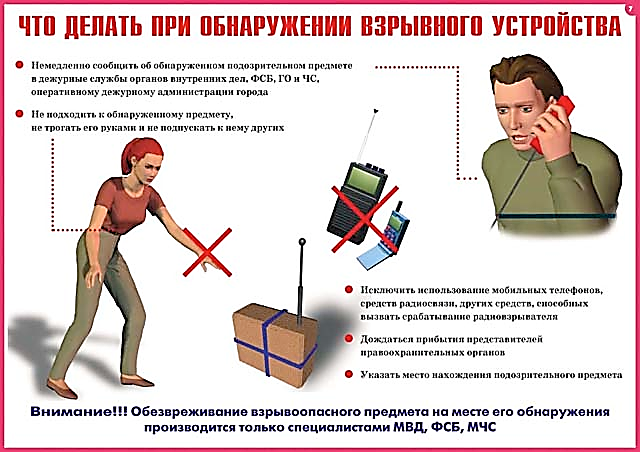 Если обнаруженный предмет не должен, по вашему мнению, находиться в месте, где Вы его нашли, не оставляйте этот факт без внимания. Если вы обнаружили забытую или бесхозную вещь в общественном транспорте, опросите людей, находящихся рядом. Постарайтесь установить, чья она и кто ее мог оставить. Если хозяин не установлен, немедленно сообщите о находке водителю (машинисту).Если вы обнаружили неизвестный предмет в подъезде своего дома, опросите соседей, возможно, он принадлежит им. Если владелец не установлен - немедленно сообщите о находке в полицию.

Если вы обнаружили неизвестный предмет в учреждении, немедленно сообщите о находке администрации или охране.

Во всех перечисленных случаях: не трогайте, не передвигайте, не вскрывайте обнаруженный предмет;не используйте вблизи мобильные телефоны и средства, способные вызвать срабатывание радиовзрывателя;зафиксируйте время обнаружения предмета; постарайтесь сделать все возможное, чтобы люди отошли как можно дальше от находки; обязательно дождитесь прибытия оперативно-следственной группы (помните, что вы являетесь очень важным очевидцем).
Помните: внешний вид предмета может скрывать его настоящее назначение. В качестве камуфляжа для взрывных устройств используются самые обычные бытовые предметы: сумки, пакеты, коробки, игрушки и т.п. 

Родители! Вы отвечаете за жизнь и здоровье ваших детей. Разъясните детям, что любой предмет найденный на улице или в подъезде, может представлять опасность.
Не предпринимайте самостоятельно никаких действий с находками или подозрительными предметами, которые могут оказаться взрывными устройствами - это может привести к их взрыву, многочисленным жертвам и разрушениям. 2. Инструкция по ведению телефонного разговора при угрозе взрыва:	Будьте спокойны, вежливы, не прерывайте говорящего, запишите разговор (при наличии возможности записи на устройстве). Не вешайте (не кладите) телефонную трубку по окончании разговора, но прикройте микрофон, что бы говорящий не слышал ваших разговоров с другими. Если Ваш телефон оборудован автоматическим определителем номера, зафиксируйте номер на бумаге и сохраните его.	В процессе разговора постарайтесь дать знать руководству по другому телефону, или через окружающих о том, что принимаете информацию о заложении взрывного устройства.	Не сообщайте об угрозе никому, кроме тех, кому об этом необходимо знать в соответствии с инструкцией.	Постарайтесь дословно запомнить разговор и зафиксировать его на бумаге с указанием даты и времени.	От заявителя попытаться выяснить:Когда взрывное устройство должно взорваться?Где заложено взрывное устройство?Что за взрывное устройство, как оно выглядит?Есть ли еще взрывные устройства?С какой целью заложено взрывное устройство?Какие требования он (они) выдвигает?Является ли его требование личным, или он представляет какую-то организацию?Весь разговор задокументировать с указанием даты и времени.Из разговора постараться определить:личность говорящего (мужчина, женщина, ребенок, возраст);речь (быстрая, медленная, внятная, неразборчивая, искаженная);акцент (местный, не местный, какой национальности);дефекты речи (заикается, шепелявит, картавит, говорит в «нос»);язык (изъяснения: культурное, непристойное);голос (высокий, низкий, хрипловатый), другие особенности;манера (спокойный, сердитый, последовательный, сбивчивый, эмоциональный, насмешливый, назидательный);фон, шум (заводское оборудование, поезд, музыка, животные, смешение звуков, уличное движение, вечеринка).	Постарайтесь добиться от звонившего максимально возможного промежутка времени для принятия вами и вашим руководством решений или совершения каких-либо действий.	По завершении приема информации немедленно доложить руководству.3. Захват в заложникиЕсли Вас захватили в заложники:Возьмите себя в руки, успокойтесь, не паникуйте. Разговаривайте спокойным голосом.Подготовьтесь физически и морально к возможному суровому испытанию.Не выказывайте ненависть и пренебрежение к похитителям.С самого начала (особенно в первый час) выполняйте все указания бандитов.Не привлекайте внимания террористов своим поведением, не оказывайте активного сопротивления. Это может усугубить ваше положение.Не пытайтесь бежать, если нет полной уверенности в успехе побега.Заявите о своем плохом самочувствии.Запомните, как можно больше информации о террористах (количество, вооружение, как выглядят, особенности внешности, телосложения, акцента, тематика разговора, темперамент, манера поведения).Постарайтесь определить место своего нахождения.Сохраняйте умственную и физическую активность. Помните, правоохранительные органы делают все, чтобы вас вызволить.Не пренебрегайте пищей. Это поможет сохранить силы и здоровье.Расположитесь подальше от окон, дверей и самих террористов.При штурме здания ложитесь на пол лицом вниз, сложив руки на затылке.4. Общие рекомендацииобращайте внимание на подозрительных людей, предметы, на любые подозрительные мелочи. Сообщайте обо всем подозрительном сотрудникам правоохранительных органов; никогда не принимайте от незнакомцев пакеты и сумки, не оставляйте свой багаж без присмотра; у семьи должен быть план действий в чрезвычайных обстоятельствах, у всех членов семьи должны быть номера телефонов, адреса электронной почты. необходимо назначить место встречи, где вы сможете встретиться с членами вашей семьи в экстренной ситуации; в случае эвакуации, возьмите с собой набор предметов первой необходимости и документы; всегда узнавайте, где находятся резервные выходы из помещения; в доме надо укрепить и опечатать входы в подвалы и на чердаки, установить домофон, освободить лестничные клетки и коридоры от загромождающих предметов; организовать дежурство жильцов вашего дома, которые будут регулярно обходить здание, наблюдая, все ли в порядке, обращая особое внимание на появление незнакомых лиц и автомобилей, разгрузку мешков и ящиков;если произошел взрыв, пожар, землетрясение, никогда не пользуйтесь лифтом; старайтесь не поддаваться панике, что бы ни произошло.5. Поведение в толпе	Террористы часто выбирают для атак места массового скопления народа. Помимо собственно поражающего фактора террористического акта, люди гибнут и получают травмы в результате давки, возникшей вследствие паники. Поэтому необходимо помнить следующие правила поведения в толпе:Не присоединяйтесь к толпе, как бы ни хотелось посмотреть на происходящие события.Если оказались в толпе, позвольте ей нести Вас, но попытайтесь выбраться из неё. Глубоко вдохните и разведите согнутые в локтях руки чуть в стороны, чтобы грудная клетка не была сдавлена.Стремитесь оказаться подальше от высоких и крупных людей, людей с громоздкими предметами и большими сумками.Любыми способами старайтесь удержаться на ногах. Не держите руки в карманах.Двигаясь, поднимайте ноги как можно выше, ставьте ногу на полную стопу, не семените, не поднимайтесь на цыпочки. Если давка приняла угрожающий характер, немедленно, не раздумывая, освободитесь от любой ноши, прежде всего от сумки на длинном ремне и шарфа.Если что-то уронили, ни в коем случае не наклоняйтесь, чтобы поднять. Если Вы упали, постарайтесь как можно быстрее подняться на ноги. При этом не опирайтесь на руки (их отдавят либо сломают). Старайтесь хоть на мгновение встать на подошвы или на носки. Обретя опору, "выныривайте", резко оттолкнувшись от земли ногами.Если встать не удается, свернитесь клубком, защитите голову предплечьями, а ладонями прикройте затылок.Попав в переполненное людьми помещение, заранее определите, какие места при возникновении экстремальной ситуации наиболее опасны (проходы между секторами на стадионе, стеклянные двери и перегородки в концертных залах и т.п.), обратите внимание на запасные и аварийные выходы, мысленно проделайте путь к ним. Легче всего укрыться от толпы в углах зала или вблизи стен, но сложнее оттуда добираться до выхода. При возникновении паники старайтесь сохранить спокойствие и способность трезво оценивать ситуацию.Во время массовых беспорядков постарайтесь не попасть в толпу, как участников, так и зрителей. Вы можете попасть под действия бойцов спецподразделений.6. Получение информации об эвакуации	Сообщение об эвакуации может поступить не только в случае обнаружения взрывного устройства и ликвидации последствий террористического акта, но и при пожаре, стихийном бедствии и т.п. 	Получив сообщение от представителей властей или правоохранительных органов о начале эвакуации, соблюдайте спокойствие и четко выполняйте их команды. 	Если вы находитесь в квартире, выполните следующие действия: Возьмите личные документы, деньги, ценности; Отключите электричество, воду и газ;Окажите помощь в эвакуации пожилых и тяжело больных людей;Обязательно закройте входную дверь на замок – это защитит квартиру от возможного проникновения мародеров.	Не допускайте паники, истерики и спешки. Помещение покидайте организованно. 	Возвращайтесь в покинутое помещение только после разрешения ответственных лиц. 	Помните, что от согласованности и четкости ваших действий будет зависеть жизнь и здоровье многих людей.